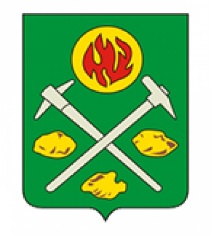 Администрация муниципального образования «Город Пикалево»Бокситогорского района Ленинградской областиПОСТАНОВЛЕНИЕот 02 апреля 2020 года № 166О внесении изменений в постановление администрации от 15 июля 2016 года № 315 «Об утверждении Административного регламента по предоставлению администрацией муниципального образования «Город Пикалево» Бокситогорского района Ленинградской области муниципальной услуги по выдаче градостроительного плана земельного участка»В соответствии с частью 10 ст. 1 Федерального закона от 27 декабря 2019 года № 472-ФЗ «О внесении изменений в Градостроительный кодекс Российской Федерации и отдельные законодательные акты Российской Федерации», во исполнение протокола №П-16/2020 от 29.01.2020 очередного заседания Комиссии по повышению качества и доступности предоставления государственных и муниципальных услуг в Ленинградской области, администрация постановляет:Внести изменения в постановление администрации от 15 июля 2016 года № 315 «Об утверждении Административного регламента по предоставлению администрацией муниципального образования «Город Пикалево» Бокситогорского района Ленинградской области муниципальной услуги по выдаче градостроительного плана земельного участка» (с изменениями, внесенными постановлениями от 25 сентября 2017 года № 452, от 8 декабря 2017 года № 547 и от 27 марта 2019 года № 195) и в Административном регламенте по предоставлению администрацией муниципального образования «Город Пикалево» Бокситогорского района Ленинградской области муниципальной услуги по выдаче градостроительного плана земельного участка» (приложение): В пункте 2.4 слова «20 рабочих дней» заменить на слова «четырнадцать рабочих дней».В пункте 2.6 пятый абзац после слов «в форме электронных документов» дополнить словами «, подписанных электронной подписью, в орган местного самоуправления, или»;В пункте 4.6.2 в абзаце втором слова «12 рабочих дней» заменить словами «10 рабочих дней»; абзац четвертый изложить в следующей редакции: «Данное действие выполняется в день поступления документов для подписания».В пункте 4.6.7 слова «в течение 15 рабочих дней» заменить словами «в течение 9 рабочих дней».Постановление опубликовать в городских СМИ, административный регламент разместить на официальном сайте МО «Город Пикалево» и на информационном стенде по месту оказания муниципальной услуги в административном здании, расположенном по адресу: Ленинградская область, Бокситогорский район, г. Пикалево, ул. Речная, д.4. Контроль за исполнением настоящего постановления оставляю за собой.Глава администрации				                                 Д.Н. Садовников